Рассказать ребёнку о том, какое время года наступило;                                                                                                                       Обратить внимание на осенние изменения погоды (стало холодно, дует ветер, идёт дождь и т.д.);Выясните, знает ли ваш ребенок, какое время года наступило. Задайте ему вопросы и предложите отвечать на них полными ответами. Объясните, как нужно отвечать на вопросы; подскажите, с какого слова нужно начать ответ. Например:—    Какое сейчас время года?
—    Сейчас осень.
—    Почему ты так думаешь? Начни ответ со слов на улице.
—    На улице стало холодно, часто идут дожди, листья на деревьях стали красными и желтыми, трава засыхает. Дети пошли в школу. Люди надели более теплую одежду.Помогите ребенку запомнить, что в осени можно выделить два периода: ранняя осень и поздняя осень. Расскажите ребенку о том, чем эти периоды характеризуются.• Ранней осенью еще тепло, часто светит солнце, дожди идут редко. На деревьях начинают краснеть и желтеть листья, поэтому раннюю осень называют золотой. В парках и садах еще цветут астры, георгины, бархатцы и другие осенние цветы. На полях и в садах убирают урожай овощей и фруктов. В лесах собирают бруснику, клюкву, грибы. Перелетные птицы собираются в стаи и готовятся к отлету на юг.• Поздней осенью становится холодно, солнце светит все реже и уже совсем не греет, часто идут холодные моросящие дожди. Деревья сбрасывают последние листья. Засыхают трава и цветы. Заканчивается отлет птиц.Гуляя с ребенком в парке, понаблюдайте за приметами осени и предложите ребенку ответить на ваши вопросы — организуйте беседу.—    Какое сегодня небо?
—    Небо чистое и голубое.
—    А каким чаще бывает небо поздней осенью?
—    Поздней осенью чаще небо затянуто тучами.
—    Какие листья ты видишь на деревьях?
—    Листья красные, желтые, оранжевые.
—    А какими бывают деревья поздней осенью?
—    Поздней осенью деревья голые.
—    Обрати внимание на траву под деревьями. Какая она?
—    Трава еще зеленая, в ней цветут цветы.
—    Что произойдет с травой поздней осенью?
—    Поздней осенью трава пожелтеет и засохнет.
—    Подойди к муравейнику. Расскажи, что ты видишь.
—    Муравьи тащат в муравейник травинки, веточки, готовятся к зиме.
—    Что происходит с насекомыми поздней осенью?
—    Поздней осенью насекомые исчезают.
—    Посмотри на небо. Кого ты видишь?
—    Перелетные птицы летят в теплые края.Потренируйте ребенка в узнавании клена, дуба, березы, рябины, тополя, осины, ясеня по характерным особенностям ствола, ветвей, коры, листьев. Поговорите с ребенком о цвете осенних листьев, используя прилагательные золотые, алые, багряные, пунцовые. Например: алые листья клена, золотые листья березы, пунцовые листья осины, багряные листья рябины.Артикуляционные упражнения«Осенний лес» Нам радостно и весело в осеннем лесу, улыбнемся друг другу («улыбка»- губы и зубы сомкнуты).«Толстячок-худышка»Показать, какие толстые щеки у хомячка, который несет в норку запасы.- Надуть обе щеки одновременно. Хомячок высыпал зерно в норке.- Втянуть щеки.«Белочка» Белочка грызет орешки. Улыбнуться и постучать зубами.«Ветерок» Дует осенний теплый ветерок: «Уу-у-у-у-у-у-у-у-у» (Тихо). Листочки (пальчики) едва шевелятся. Подул сильный ветер: «У-у-у-у-у-у-у» (Громко). Заблудились мы в лесу, закричали мы «АУ-у-у-у-у-у» (Сначала громко потом тихо).«Осенние листики» Осенние листики на ветках висят, обвисшие кисточки нам говорят «А-о-и-у».Поиграйте с ребёнком«Назови ласково»(Большой – маленький)Дождь — дождик, солнце — солнышко, ветер — ветерок, лист — листок, туча — тучка, сад — садик, птица — птичка.«Один — много»Месяц — месяцы, дерево — деревья, дождь — дожди, фрукт — фрукты, лужа — лужи, сад — сады, птица — птицы,«Хлопки» Проговаривание слов с хлопками: ЛИСТ, О-СЕНЬ, ДОЖ-ДИК, ВЕ-ТЕР, ТУ-ЧА.Предложите ребенку разделить названия осенних месяцев на слоги: сен-тябрь, ок-тябрь, но-ябрь.Почитайте ребенкуВ лесу осиновом дрожат осинки.Срывает ветер с осин косынки.С осинок ветер косынки сбросит –В лесу осиновом наступит осень.(В. Степанов)Выучите с ребенком четверостишие, которое поможет ему запомнить названия месяцев осени.Сентябрь, октябрь, ноябрь
С дождем и листопадом.
И птицы улетают,
И детям в школу надоПальчиковая гимнастика«Осень» Вышла осень погулять, («Идём» указательным и средним пальцами одной руки.) Стала листья собирать. (Одной рукой «подбираем» листья и «кладём» в другую.)«Осенние листья» Разбросала осень листья, (Раскрывать и закрывать кулачки)Разукрасила их кистью. (Делают плавные взмахи ладонями вверх-вниз.)Мы в осенний парк пойдём, («Шагают» пальцами обеих рук.)Букеты листьев соберём. (Скрещивают ладони с растопыриванием пальцев.)Лист кленовый, лист с осинки, (Поочерёдно загибают пальцы, начиная с большого)Лист дубовый, лист рябинки,Рыжий тополиный листНа дорожку спрыгнул вниз. (Спрыгнуть со стульчика и приземлиться на корточки на ковер)Дыхательные упражненияВдыхаем аромат леса. Вдох носом под счет 1, 2, 3, пауза, под счет 1,2,3 выдох ртом.«Ветерок»Ветер северный подул «С-с-сс»,С липы он все листья сдул… (пошевелить пальцами и подуть на них)Полетели, закружились (Плавные движения кистями рук влево – вправо)И на землю опустились. (Опустить руки)ОДЕЖДА. Объяснить ребёнку, почему человек меняет одежду в зависимости от времени года. При этом следует внимательно рассмотреть, ощупать осенние одежду, обувь и головные уборы, определить их качества и назначение;                                                                                                                       Во время прогулки будет полезно обратить внимание ребёнка на то, как одеты люди. 2. Выучить пальчиковую гимнастику «Я перчатку надеваю»                                                                                                                                                                           Я перчатку надеваю (поглаживают по очереди одной рукой другую),                                                                                                                       Я в неё не попадаю (как будто надевают перчатку).                                                                                                                       Сосчитайте-ка, ребятки, (ритмично сжимают и разжимают кулачки).                                                                                                                       Сколько пальцев у перчатки.                                                                                                                                                           Начинаем вслух считать: Раз, два, три, четыре, пять (загибают по очереди пальчики одновременно на обеих руках, начиная с больших) 3. Игра «Чья, чей, чьи, чье?» Это чья шапка? — Моя. Это чьи перчатки? - Это чей шарф? – Это чьё пальто? – 4. Подбери как можно больше предметов к местоимениям (словам) Моя – шапка…..; Мой – шарф….; Мои – сапоги…; 5. Игра «Подбери признак» Куртка (какая?) – красная, тёплая….; Сапоги (какие?) – коричневые….; Шарф (какой?) — ….. ; Пальто (какое?) — ….; 6. Вырежи и вклей изображения осенней одежды, обуви и головных уборов.Лото «Одежда»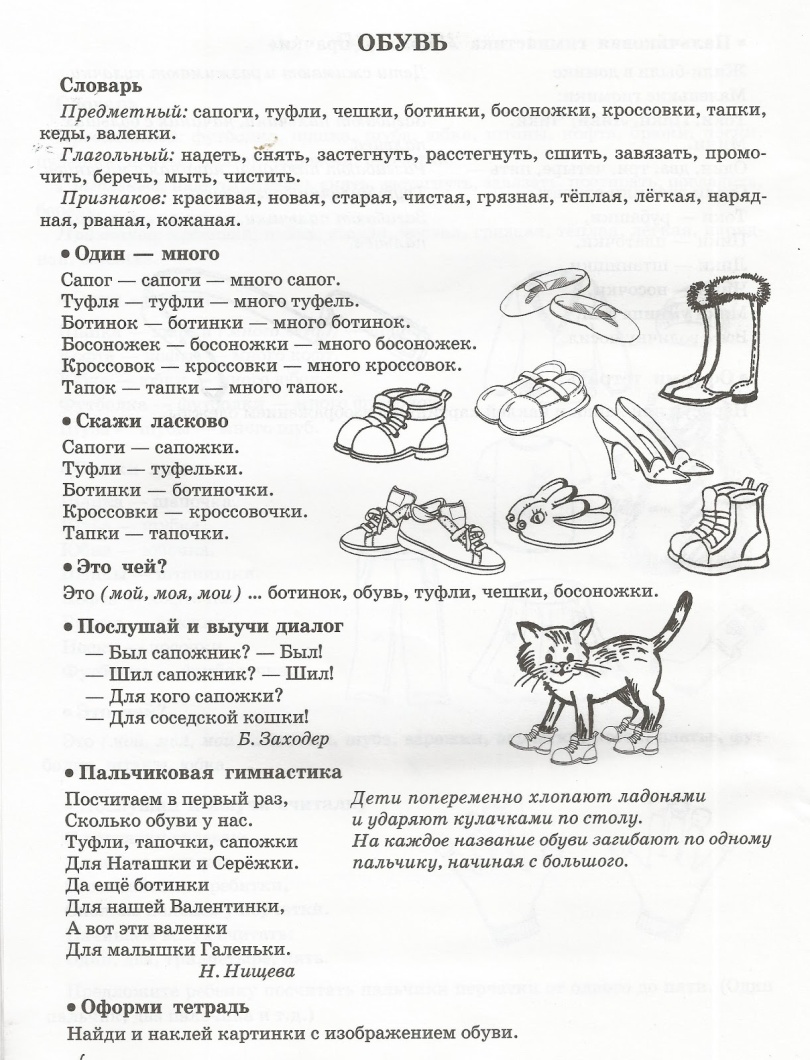 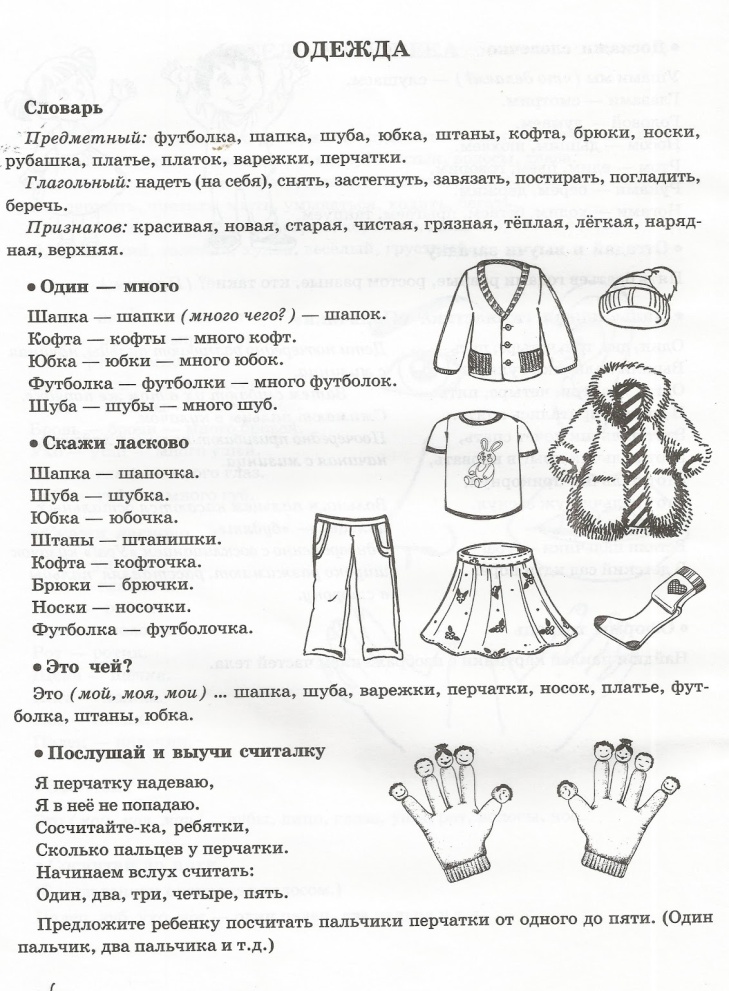 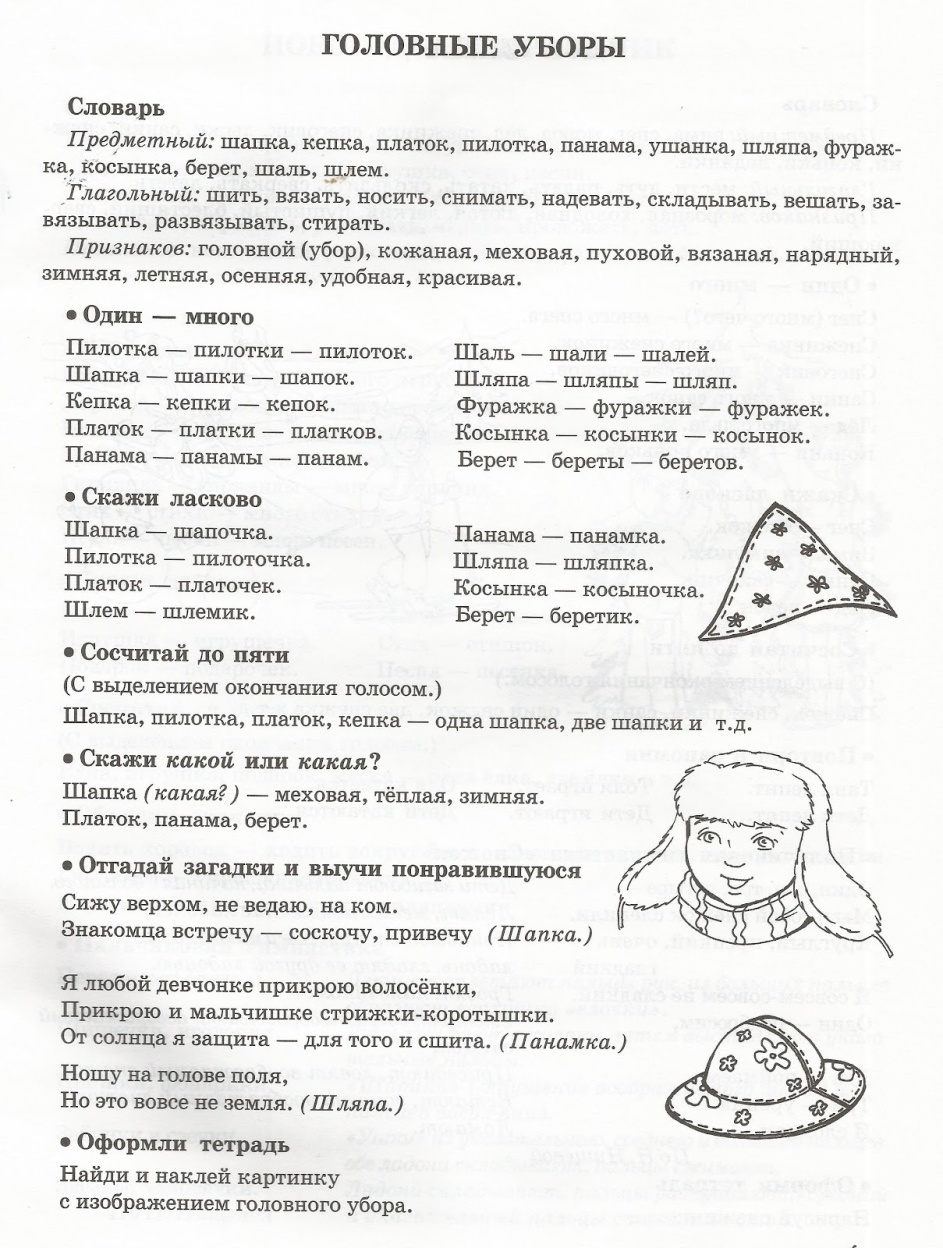 